Leerjaar 3 BLOK 5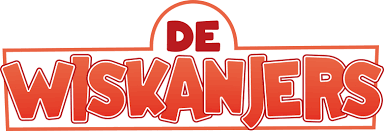 Les 6 – Cijferen: aftrekken tot 1 000 zonder ontlenen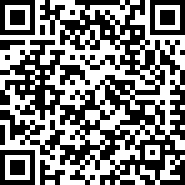 Les 7 – Driehoeken 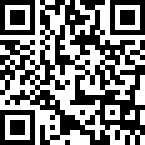 Les 8 – Cijferen: aftrekken tot 1 000 met één keer ontlenen (1) 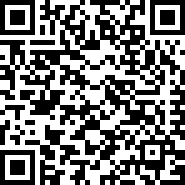 Les 9 - Cijferen: aftrekken tot 1 000 met één keer ontlenen (2)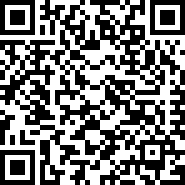 Les 11 – Cijferen: vermenigvuldigen tot 1 000 zonder onthouden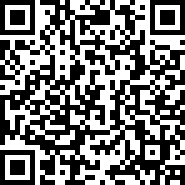 Les 14 – Lijnstukken meten en de omtrek berekenen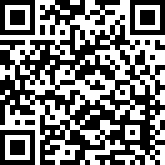 Les 16 – Verhoudingen bepalen en vergelijken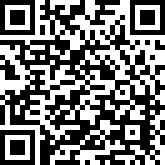 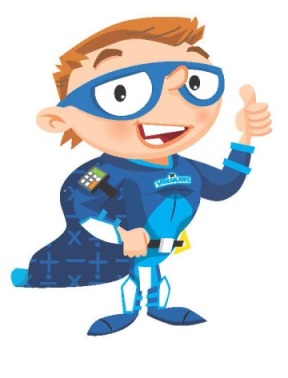 